Как сформировать квитанцию за конференциюДля формирования квитанции нужно заполнить форму на странице https://aons.mpei.ru/cabinet/?menu=700580d0-a340-4bb5-aa24-a24fa081bc44 и нажать кнопку «Загрузить квитанцию».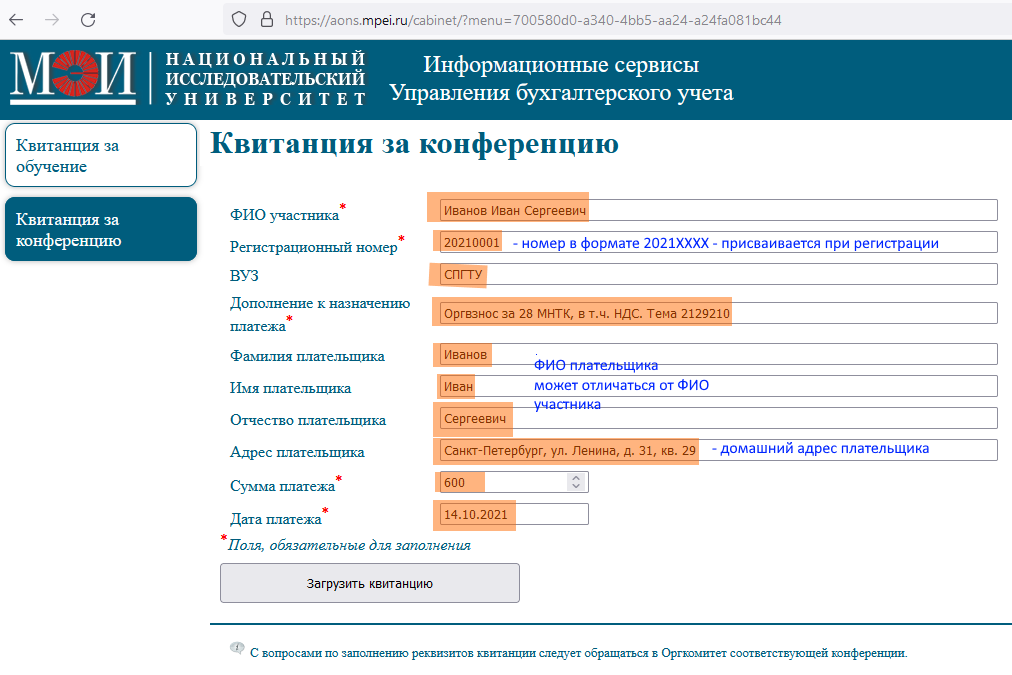 Образец квитанции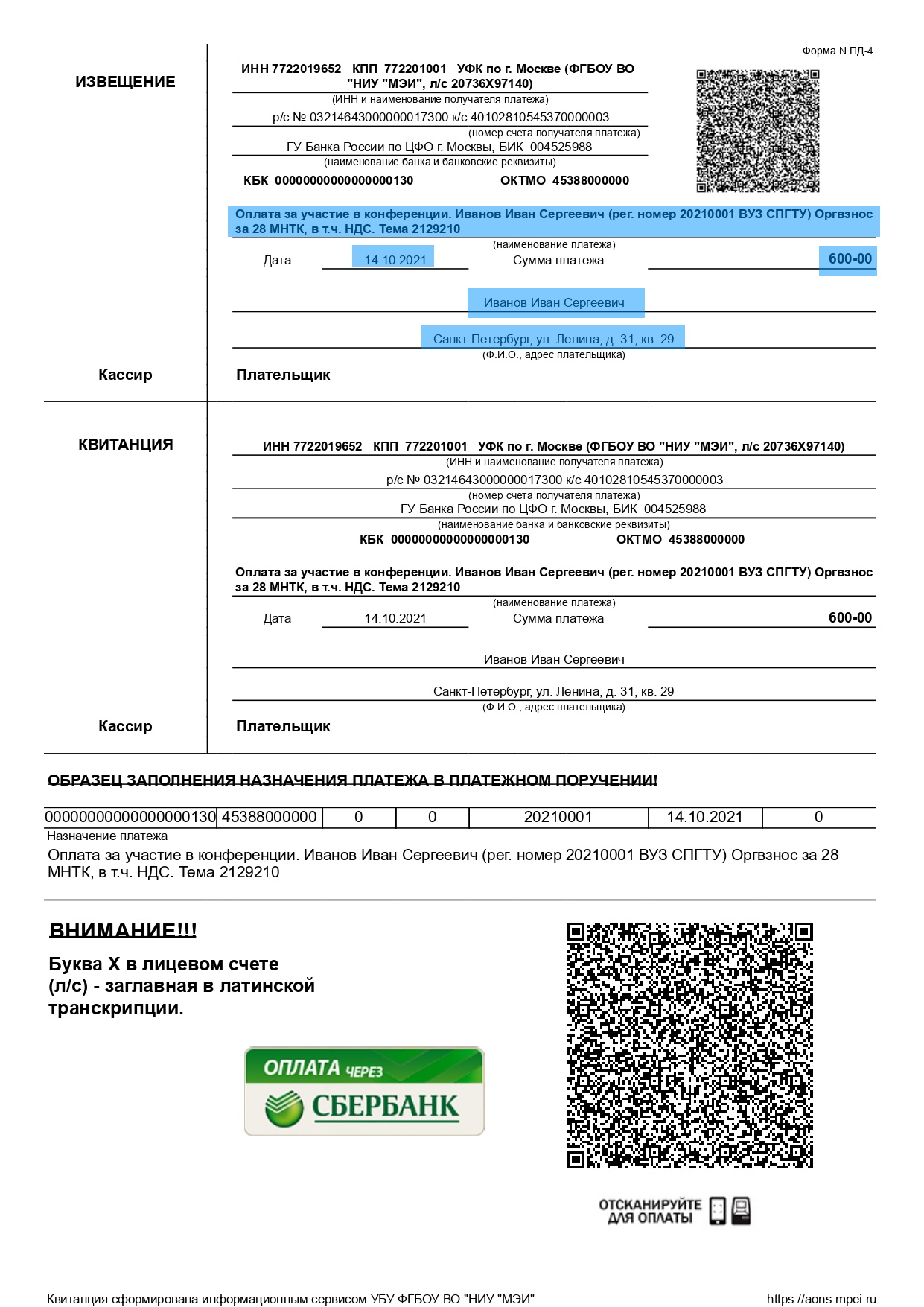 